基本信息基本信息 更新时间：2024-05-11 17:46  更新时间：2024-05-11 17:46  更新时间：2024-05-11 17:46  更新时间：2024-05-11 17:46 姓    名姓    名潘泽海潘泽海年    龄23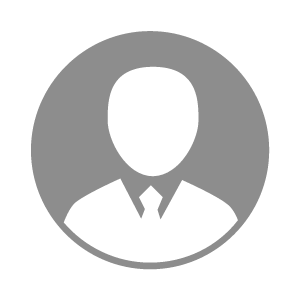 电    话电    话下载后可见下载后可见毕业院校云南普洱卫生职业学院邮    箱邮    箱下载后可见下载后可见学    历大专住    址住    址期望月薪5000-10000求职意向求职意向养猪技术员养猪技术员养猪技术员养猪技术员期望地区期望地区玉溪市玉溪市玉溪市玉溪市教育经历教育经历工作经历工作经历工作单位：云南红河哈尼族彝族自治州泸西县源美猪厂 工作单位：云南红河哈尼族彝族自治州泸西县源美猪厂 工作单位：云南红河哈尼族彝族自治州泸西县源美猪厂 工作单位：云南红河哈尼族彝族自治州泸西县源美猪厂 工作单位：云南红河哈尼族彝族自治州泸西县源美猪厂 工作单位：云南红河哈尼族彝族自治州泸西县源美猪厂 工作单位：云南红河哈尼族彝族自治州泸西县源美猪厂 自我评价自我评价其他特长其他特长